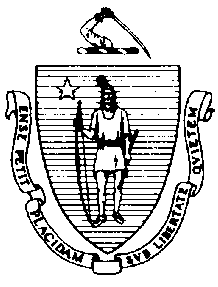 The Executive Office of Health and Human ServicesDepartment of Public HealthBureau of Environmental HealthCommunity Sanitation Program180 Beaman Street, West Boylston, MA 01583Phone: 508-792-7880 Fax: 508-792-7706TTY: 508-835-9796January 20, 2017Michael Bellotti, SheriffNorfolk County Correctional CenterP.O. Box 149200 West StreetDedham, MA 02027Re: Facility Inspection - Norfolk County House of Correction, DedhamDear Sheriff Bellotti:In accordance with M.G.L. c. 111, §§ 5, 20, and 21, as well as Massachusetts Department of Public Health (Department) Regulations 105 CMR 451.000: Minimum Health and Sanitation Standards and Inspection Procedures for Correctional Facilities; 105 CMR 480.000: Storage and Disposal of Infectious or Physically Dangerous Medical or Biological Waste (State Sanitary Code, Chapter VIII); 105 CMR 590.000: Minimum Sanitation Standards for Food Establishments (State Sanitary Code Chapter X); the 1999 Food Code; 105 CMR 520.000 Labeling; and 105 CMR 205.000 Minimum Standards Governing Medical Records and the Conduct of Physical Examinations in Correctional Facilities; I conducted an inspection of the Norfolk County House of Correction on January 12, 2017 accompanied by Mark Daniels, 
Utility Maintenance Officer. Violations noted during the inspection are listed below including 26 repeat violations:HEALTH AND SAFETY VIOLATIONS(* indicates conditions documented on previous inspection reports)Visitor Waiting AreaVisitor Lobby	No Violations NotedMale Bathroom	No Violations NotedFemale Bathroom	No Violations NotedJanitor’s Closet	No Violations NotedAdministration OfficesMale Staff Bathroom105 CMR 451.123	Maintenance: Ceiling vent dustyFemale Staff Bathroom105 CMR 451.130	Plumbing: Plumbing not maintained in good repair, faucet looseMale Locker Room105 CMR 451.130	Plumbing: Plumbing not maintained in good repair, cold water not working at sink # 1105 CMR 451.130	Plumbing: Plumbing not maintained in good repair, hot water not working at sink # 2105 CMR 451.130	Plumbing: Plumbing not maintained in good repair, faucet loose at sink # 3105 CMR 451.130	Plumbing: Plumbing not maintained in good repair, handicapped shower head missing105 CMR 451.123	Maintenance: Bezel missing from shower # 5105 CMR 451.123	Maintenance: Ceiling tiles missing105 CMR 451.123	Maintenance: Bucket of water left in shower105 CMR 451.123	Maintenance: Shower head not secure in shower # 3Female Locker Room	No Violations NotedKitchenette	No Violations NotedArsenal	No Violations NotedControl Equipment Room	Unable to Inspect – LockedCentral Control	Unable to Inspect - Under ConstructionBathroom	Unable to Inspect - Under ConstructionFood ServiceStaff DiningMain AreaFC 6-501.12(A)	Maintenance and Operation; Cleaning: Facility not cleaned properly, ceiling vents dusty Serving Line	No Violations NotedMale Bathroom	No Violations NotedFemale Bathroom105 CMR 451.123	Maintenance: Ceiling vent dusty105 CMR 451.130	Plumbing: Plumbing not maintained in good repair, hot water faucet difficult to turn offJanitor’s Closet	No Violations NotedKitchenWarewash Machine RoomFC 4-501.112(A)(2)	Maintenance and Operation, Equipment: Inadequate water temperature in the	mechanical warewashing machineSlop and Spray Area	No Violations NotedJanitor’s Closet105 CMR 451.353	Interior Maintenance: Mops stored against the wall upside downInmate Bathroom	No Violations NotedWalk-In Refrigerator # 4	No Violations NotedIce Machine	No Violations NotedWalk-In Refrigerator # 1	No Violations NotedWalk-In Refrigerator # 2	No Violations Noted2-Bay Sink	No Violations Noted3-Bay SinkFC 4-501.114(C)(2)	Maintenance and Operation; Equipment: Quaternary ammonium solution lower than 	the manufacturers recommended concentrationFC 5-205.15(B)	Plumbing System, Operations and Maintenance: Plumbing system not maintained in 	good repair, sink leakingPrep AreaFC 6-501.114(A)	Maintenance and Operations; Maintaining Premises: Nonfunctional equipment not 	repaired or removed from premises, 1 convection oven not workingWalk-In Freezer	No Violations NotedLarge Storage	No Violations Noted Small Storage	No Violations NotedOfficeFC 3-305.11(A)(3)	Preventing Contamination from Premises: Food and food product stored in an inappropriate location; cups, plates, and coffee stored less than 6 inches from the floorTool ClosetFC 3-305.12(E)	Preventing Contamination from Premises: Food stored in mechanical roomFeeding Prep AreaFC 4-903.11(B)(1)	Protection of Clean Items, Storing: Trays not stored in an inverted positionReceiving Dock	No Violations NotedCan Room	No Violations NotedCentral Storage Area	No Violations NotedMaintenance DepartmentBathroom	Unable to Inspect – In UseBreak Room105 CMR 451.200	Food Storage, Preparation and Service: Food preparation not in compliance with 
105 CMR 590.000, interior of microwave oven dirty 105 CMR 451.200	Food Storage, Preparation and Service: Food storage not in compliance with 
105 CMR 590.000, refrigerator thermometer brokenCarpenter’s Shop	No Violations NotedTool Room	No Violations NotedBoiler Room	No Violations NotedPump Room	No Violations NotedZONE AVisitingContact Visit	No Violations NotedBathroom105 CMR 451.110(A)	Hygiene Supplies at Toilet and Handwash Sink: No paper towels at handwash sink105 CMR 451.123	Maintenance: Ceiling vent dustyNon-Contact Visit	No Violations NotedAttorney’s Room	Unable to Inspect – OccupiedIntakeProperty Room	No Violations NotedSmall Property Room	No Violations NotedInmate Records	No Violations NotedChanging Room	No Violations NotedShower	No Violations NotedLarge Holding Cell105 CMR 451.353	Interior Maintenance: Generally dirtyBooking Area	No Violations NotedStaff Bathroom	No Violations NotedHolding Cells	105 CMR 451.353*	Interior Maintenance: Floor paint damaged in holding cell # 6105 CMR 451.140	Adequate Ventilation: Inadequate ventilation, vent blocked in cell # 3 and 4Offices	No Violations NotedMedicalWaiting Area	No Violations NotedMedical Waste Storage	No Violations NotedFemale Staff Bathroom	No Violations NotedInmate Bathroom # 1105 CMR 451.110(A)*	Hygiene Supplies at Toilet and Handwash Sink: No paper towels at handwash sink105 CMR 451.123	Maintenance: Ceiling vent dustyMale Staff Bathroom105 CMR 451.123*	Maintenance: Wall dirty around soap dispenser105 CMR 451.110(A)	Hygiene Supplies at Toilet and Handwash Sink: No paper towels at handwash sinkCleaning Supply Closest105 CMR 451.353*	Interior Maintenance: Ceiling vent dusty105 CMR 451.353	Interior Maintenance: Unlabeled chemical bottleRoom # 9	No Violations NotedEyeball Room # 8	No Violations NotedMedication Room	No Violations NotedNursing Office/Exam RoomNo Violations NotedRoom # 7	No Violations NotedRoom # 6	No Violations NotedRoom # 5	No Violations NotedRoom # 4	No Violations NotedRoom # 3	No Violations NotedRoom # 2	No Violations NotedRoom # 1	No Violations NotedLinen Closet	No Violations NotedHandicap Shower105 CMR 451.123*	Maintenance: Floor dirtyOffices	No Violations NotedDental	No Violations NotedMedical Trailer	No Violations NotedSpecial Management HousingControlNo Violations NotedControl BathroomNo Violations NotedSpecial Management Unit (SMU)Kitchenette Area105 CMR 451.130*	Plumbing: Plumbing not maintained in good repair, sink faucet leakingShowers	No Violations NotedSupply Closet105 CMR 451.353	Interior Maintenance: Bucket full of water stored in closetCells105 CMR 451.103	Mattresses: Mattress damaged in cell # 7 and 8Recreational Area	No Violations NotedSpecial Housing Unit (SHU)Kitchenette Area	No Violations NotedShowers105 CMR 451.123*	Maintenance: Sprinkler heads rusted in shower # 1, 2, and 3Laundry Room105 CMR 451.353*	Interior Maintenance: Floor paint peelingSupply Closet105 CMR 451.353	Interior Maintenance: Mop stored against the wallCase Worker’s OfficeNo Violations NotedCells105 CMR 451.321*	Cell Size: Inadequate floor space in all cells105 CMR 451.140	Adequate Ventilation: Inadequate ventilation, vent blocked in cell # 5 and 13105 CMR 451.353	Interior Maintenance: Ceiling paint peeling in cell # 5Recreational AreaNo Violations NotedPre-trial UnitsControl	No Violations NotedControl Bathroom105 CMR 451.123	Maintenance: Ceiling vent dusty105 CMR 451.123	Maintenance: Soap dispenser brokenPre-trial 4B105 CMR 451.353*	Interior Maintenance: Rubber tiles damaged and missing around kitchenette area/janitor’s closetKitchenette Area105 CMR 451.200*	Food Storage, Preparation and Service: Food storage not in compliance with 
105 CMR 590.000, interior of refrigerator rustedJanitor’s Closet105 CMR 451.353	Interior Maintenance: Wet mop stored in bucketShowers	105 CMR 451.130	Plumbing: Plumbing not maintained in good repair, handicapped shower head missing105 CMR 451.123	Maintenance: Sprinkler heads rusted in shower # 1-5 105 CMR 451.123	Maintenance: Ceiling vent dusty in shower # 2, 3, 4, and 5Cells105 CMR 451.320*	Cell Size: Inadequate floor space in all cells105 CMR 451.140	Adequate Ventilation: Inadequate ventilation, vent blocked in cell # 5, 6, 13, 17, 18, 29, and 30Case Worker Office	No Violations NotedRecreational Area	No Violations NotedPre-trial 4AKitchenette Area105 CMR 451.353	Interior Maintenance: Floor damaged near sink Showers105 CMR 451.123*	Maintenance: Sprinkler heads rusted in shower # 1, 2, 3, and 4105 CMR 451.123*	Maintenance: Light fixture cover rusted in shower # 1, 2, 3, and 4Cells105 CMR 451.140	Adequate Ventilation: Inadequate ventilation, vent blocked in cell # 7, 9, 14, and 15Case Worker’s OfficeNo Violations NotedSupply Closet105 CMR 451.353	Interior Maintenance: Wet mop stored in bucket105 CMR 451.353	Interior Maintenance: Unlabeled chemical bottleRecreational Area	No Violations NotedZONE BTime and Attendance Office	Unable to Access – LockedCanteen	No Violations NotedLaundryInmate Bathroom105 CMR 451.110(A)	Hygiene Supplies at Toilet and Handwash Sink: No paper towels at handwash sinkStorage Room	No Violations NotedChemical Laundry Storage	No Violations NotedChemical Room	No Violations NotedBathroom105 CMR 451.110(A)	Hygiene Supplies at Toilet and Handwash Sink: No paper towels at handwash sinkBarber Shop105 CMR 451.353	Interior Maintenance: Unlabeled chemical bottleReligious Services	No Violations NotedChapel	No Violations NotedTraining Office	No Violations NotedProgram AreaWest WingKitchen Area	No Violations NotedStaff Bathroom	No Violations NotedProgram Administrative Area	No Violations NotedInmate Bathroom at Entrance105 CMR 451.123*	Maintenance: Ceiling vent dustyMale Staff Bathroom105 CMR 451.123*	Maintenance: Ceiling vent dusty105 CMR 451.123	Maintenance: Wall behind sink rusted Female Staff Bathroom105 CMR 451.123	Maintenance: Vent dustyInmate Bathroom105 CMR 451.123	Maintenance: Ceiling vent cover missing Classrooms	No Violations NotedLibrary	No Violations NotedHouse 1A	Under Construction – Did not InspectHouse 1BControl	No Violations NotedControl Bathroom	No Violations NotedKitchenette Area	No Violations NotedShowers105 CMR 451.123	Maintenance: Light covers rusted in shower # 1, 3, 4, 5, 6, and 8105 CMR 451.123	Maintenance: Sprinkler rusted in shower # 1, 5, and 6Janitor’s Closet105 CMR 451.353	Interior Maintenance: Unlabeled chemical bottle105 CMR 451.353	Interior Maintenance: Wet mop stored in bucketCells105 CMR 451.321*	Cell Size: Inadequate floor space in all cells105 CMR 451.140	Adequate Ventilation: Inadequate ventilation, vent blocked in cell # 1, 2, 4, 5, 6, 12, 13, 15, 17, 21, 22, 24, 25, 26, 27, 28, 30, 31, 32, 34, 36, 37, 38, and 40105 CMR 451.103	Mattresses: Mattress damaged in cell # 15105 CMR 451.102	Pillows and Linens: Linens damaged in cell # 6 and 35Recreational Area	No Violations NotedHouse 2AControl	No Violations NotedControl Bathroom	No Violations NotedKitchenette Area	No Violations NotedShowers	105 CMR 451.123	Maintenance: Sprinkler head rusted in shower # 1-8Janitor’s Closet	No Violations Noted Cells105 CMR 451.140	Adequate Ventilation: Inadequate ventilation, vent blocked in cell # 8 and 13Laundry Storage	No Violations NotedRecreational Area	No Violations NotedHouse 2BControl	No Violations NotedControl Bathroom	No Violations NotedKitchenette Area	No Violations NotedShowers105 CMR 451.123	Maintenance: Sprinkler head rusted in shower # 1, 2, 3, 4, 6, 7, and 8105 CMR 451.123	Maintenance: Ceiling vent dusty in shower # 1, 2, 3, 4, 5, and 6Janitor’s Closet	No Violations NotedCells105 CMR 451.321*	Cell Size: Inadequate floor space in all cells105 CMR 451.140	Adequate Ventilation: Inadequate ventilation, vent blocked in cell # 1, 7, 8, 9, 11, 13, 14, 16, 19, 23, and 24Recreation Area	No Violations NotedHouse 3Common Area	No Violations NotedSupply Closet105 CMR 451.353	Interior Maintenance: Unlabeled chemical bottleSlop Sink Closet105 CMR 451.353	Interior Maintenance: Unlabeled chemical bottle105 CMR 451.353	Interior Maintenance: Wet mop stored in bucketBathroom/Showers105 CMR 451.123	Maintenance: Soap scum on walls in shower # 1-5Kitchenette Area105 CMR 451.130	Plumbing: Plumbing not maintained in good repair, bubbler not working105 CMR 451.200	Food Storage, Preparation and Service: Food preparation not in compliance with 	
105 CMR 590.000, interior of microwave oven dirtyLaundry Room	No Violations NotedStaff Bathroom105 CMR 451.123	Maintenance: Ceiling vent dustyStorage Closet	No Violations NotedClassrooms	No Violations NotedObservations and Recommendations The inmate population was 471 at the time of inspection.The mechanical dishwasher was not reaching the proper temperature at the time of inspection, the dishes were being run through the dishwasher then sanitized in the 3-bay sink. House 1A was undergoing renovations, there was no one living there and the unit was not inspected.This facility does not comply with the Department’s Regulations cited above. In accordance with 105 CMR 451.404, please submit a plan of correction within 10 working days of receipt of this notice, indicating the specific corrective steps to be taken, a timetable for such steps, and the date by which correction will be achieved. The plan should be signed by the Superintendent or Administrator and submitted to my attention, at the address listed above.To review the specific regulatory requirements please visit our website at www.mass.gov/dph/dcs and click on "Correctional Facilities" (available in both PDF and RTF formats).To review the Food Establishment regulations please visit the Food Protection website at www.mass.gov/dph/fpp and click on “Food Protection Regulations”. Then under “Retail” click “105 CMR 590.000 - State Sanitary Code Chapter X – Minimum Sanitation Standards for Food Establishments” and “1999 Food Code”.To review the Labeling regulations please visit the Food Protection website at www.mass.gov/dph/fpp and click on “Food Protection Regulations”. Then under “General Food Regulations” click “105 CMR 520.000: Labeling.”This inspection report is signed and certified under the pains and penalties of perjury.Sincerely,Amy Riordan, MPHEnvironmental Analyst, CSP, BEHcc:	Jan Sullivan, Acting Director, BEH	Steven Hughes, Director, CSP, BEHTimothy Miley, Director of Government AffairsMarylou Sudders, Secretary, Executive Office of Health and Human Services 	Thomas Turco, Commissioner, DOCGerard Horgan, Superintendent	Sergeant Dave Munchback, EHSO	Catherine Cardinale, Health Director, Dedham Board of Health 	Clerk, Massachusetts House of Representatives	Clerk, Massachusetts Senate	Daniel Bennett, Secretary, EOPSSJennifer Gaffney, Director, Policy Development and Compliance UnitCHARLES D. BAKERGovernorKARYN E. POLITOLieutenant Governor